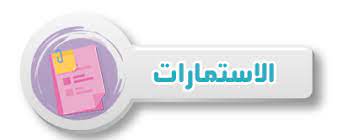 المستوى الثانى برنامج الإنتاج الحيوانى والداجنى والسمكىالسيد الأستاذ الدكتور/ أحمد محمد الشيخة                                          وكيل الكلية لشئون التعليم والطلاب تحية طيبه وبعد ،،،الرجاء التكرم من سيادتكم بالموافقة على التسجيل للمقررات التالية خلال الفصل الداسى الثانى عن العام الجامعى 2023/2024متحريرا في    /    /2024م                مرفق بيان حالة للطالب من نظام ابن الهيثم   اعتماد المرشد الاكاديمى                                                                                                      توقيع الطالب                                                                                                                         أسم الطالب :      ................................................عام الالتحاق:..........................................الرقم الجامعى :      ............................عدد الساعات المكتسبة : .......... ساعات معتمدة المرشد الاكاديمى : ...........................................المعدل التراكمى : ...................................الملاحظاتعدد الساعاتعدد الساعاتعدد الساعاتعدد مرات التسجيلاسم المقرركود المقررمالملاحظاتمعتمدةعملى نظرى عدد مرات التسجيلاسم المقرركود المقررم322تغذية حيوان APF -2011322الإستزراع السمكى APF -2032322رعاية و إنتاج الارانب APF -2043322فسيولوجيا الدواجن APF -2054221آلات مزارع الإنتاج الحيوانى والدواجن ENG -2085221أساسيات انتاج الأسماك (مقرراختيارى)APF - 20262-2مبادئ الارشاد الزراعى والمجتمع الريفى  (مقرراختيارى)AES - 20671818اجمالى الساعات المعتمدة (7 مقررات)اجمالى الساعات المعتمدة (7 مقررات)اجمالى الساعات المعتمدة (7 مقررات)اجمالى الساعات المعتمدة (7 مقررات)اجمالى الساعات المعتمدة (7 مقررات)اجمالى الساعات المعتمدة (7 مقررات)